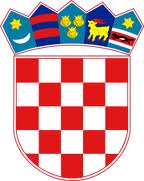 REPUBLIKA HRVATSKASISAČKO MOSLAVAČKA ŽUPANIJAOPĆINA LIPOVLJANIOPĆINSKO  VIJEĆEKLASA: 024-03/23-01/01URBROJ: 2176-13-01-23-01Lipovljani, 01. ožujka 2023. godine  Na temelju članka 34. Statuta Općine Lipovljani (Službeni vjesnik, broj: 14/21) i članka  29. 54. i 55.  Poslovnika o radu Općinskog vijeća Općine Lipovljani (Službeni vjesnik, broj: 36/21),  predsjednik Općinskog vijeća Općine Lipovljani   S A Z I V A14.  sjednicu Općinskog vijeća Općine Lipovljani koja će se održati 08. ožujka 2023. godine s početkom u 18,00 sati u općinskoj vijećnici.Za sjednicu predlažem sljedeći                                                  D N E V N I   REDUsvajanje zapisnika s 13. sjednice Općinskog vijeća Općine Lipovljani od 14. prosinca 2023. godine,  Aktualni sat, Program sufinanciranja novog zapošljavanja u 2023. godini,Analiza stanja sustava civilne zaštite na području Općine Lipovljani za 2022. godinu,Plan razvoja sustava civilne zaštite za 2023. godinu s trogodišnjim financijskim učincima,Prijedlog Odluke o donošenju IV. Izmjena i dopuna Prostornog plana uređenja Općine Lipovljani,Prijedlog Odluke o imenovanju Povjerenstva za uvođenje u posjed poljoprivrednog zemljišta u vlasništvu Republike Hrvatske za područje Općine Lipovljani,Prijedlog Odluke o dodjeli javnih priznanja.Mole se pozvani da se odazovu na sjednicu, a eventualni izostanak da opravdaju na telefon 044/ 676-933.								     Predsjednik							      Tomislav Lukšić, dipl. ing. šum., v.r.